Výroční zprávaMateřská škola Ohaře, okres Kolínpříspěvková organizaceza školní rok  2021/2022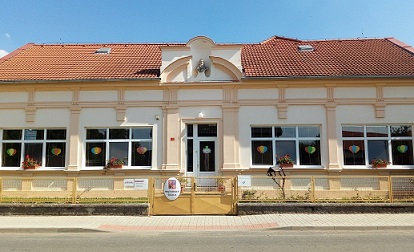 Výroční zpráva Mateřské  školy  Ohaře, okres Kolínpříspěvkové organizace za školní rok  2021/2022(Dílčí údaje o mateřské škole za školní rok 2021/2022)1.  Základní údaje o školenázev školy:   	Mateřská škola Ohaře, okres Kolín příspěvková organizaceadresa školy:  	Ohaře 119               	Ohaře 281 30součást školy: 	Školní jídelnaprávní forma: 	příspěvková organizaceIČ: 		   	70998451IZO:                	600044 998  organ.číslo:    	51032zřizovatel školy: 	obec Ohařeadresa zřizovatele: Ohaře 45, 281 30 OhařeIČ: 		    	235601ředitel/ka školy:     Pavla Staňková telefon:  		774413882, 777828119                                    e-mail:		msohare@email.cz                                             www stránky:          www.ms-ohare.webnode.cz   Charakteristika školyMateřská škola byla uvedena do provozu 24. března 1980 a docházely zde děti z Dománovic, Polních Chrčic, Němčic a z Ohař.Od  roku  2003  je  mateřská  škola  právním  subjektem  jako  příspěvková  organizace  a  jejím zřizovatelem je obec Ohaře. V roce 2011 byla na náklady zřizovatele provedena velká rekonstrukce budovy školy. Ve školce je zapsáno 28 dětí od 2,5 do 7 let. Na základě rozhodnutí Krajského úřadu Středočeského kraje  s účiností od 1.9. 2017 byl do školského rejstříku zapsán  nejvyšší povolený počet dětí v mateřské škole: 28Školka se nachází na okraji obce a je jednotřídní, vnitřně rozdělena na dvě skupiny. Objekt má dvě herny, ložnici, šatnu, sociální zařízení a kuchyň.V první herně blíže u vchodu je třída “Zajíčků”Druhá herna patří třídě “ Krtečků”.Třetí místnost je ložnice, která se využívá k odpolednímu odpočinku dětí.V šatně se  děti  při  příchodu  do  MŠ  i  odchodu  z MŠ  s rodiči  přezouvají a převlékají.  Totéž platí i pro pobyt venku s učitelkou.Sociální zařízení byly v červenci 2020 kompletně zrekonstruované- obsahují dětské záchody, umyvadla, jeden sprchový kout a oddělený proctor s tlakovou nádobu pro  ohřev  vody.Škola  využívá  solární  kolektory,  které  finančně  podpořila  automobilka TPCA  v rámci  projektu  „Sluneční  energie  do  škol“  v roce  2010. Koncem roku 2017 se  nám podařilo zabezpečit školku díky projektu  vyhlášeného MŠMT ,,Podpora zabezpečení mateřských škol a základních škol tvořených třídami 1. stupně s počtem dětí do pěti.”Škola má vlastní kuchyň, kde se vyvařuje pro děti a zaměstnance MŠ. Jídelníček je pestrý a nezapomíná na žádné zdravé složky potravy.Přilehlá  zahrada  je oplocená a prostorná. Pro hru máme na zahradě altánek,  pískoviště,  tabuli  na kreslení a dřevěné  herní  prvky, které dle finančních možností dále obnovujeme.   Záhonky,  kde  mají  děti  možnost  si  vypěstovat  a  starat  se  o  svou  zeleninu. Různé druhy  ovocných  i  okrasných  stromů  a  keřů  k pozorování  a  k poznávání.  Travnatá  plocha zahrady je neustále udržována pomocí robotické sekačky, kterou zřižovatel zakoupit v červnu 2022 a dřevěné herní prvky kontrolovány. Děti mají možnost učit se, jak se starat o chovné ptáky Andulky vlnkované, které máme na školní zahradě ve voliéře.V dubnu 2021 byla zahájena výstaba  Zahrady s přírodními prvky v MŠ Ohaře. Předání hotové zahrady proběhlo v září 2021. Při předání zahrady byli proškoleni všichni zaměstnanci MŠo vhodném a bezpečném využití nových přírodních prvků. Přírodní zahrada obsahuje: expozice druhů dřeva, expozice druhů dřeva- dendrofón, hmyzí hotel, školní tabule, teepee, stopy zvěře- lesní zvěř, sluneční hodiny, pocitový chodník, banalční chodník, kompost, stoly a lavičky, mlhoviště.Umístění  školy  dává  také  možnost  k procházkám  do  okolní  přírody  (např.  k rybníku,  na hřiště a do lesa). 3.   Vzdělávací program:,,Mateřská škola hrou s krtkem ve čtyřech ročních obdobích”Chceme Co nejvíce usnadňovat novým dětem začlenit se do nového kolektivu mezi své               vrstevníky. Vytvořit vzájemnou důvěru mezi učitelkou a rodiči, spolupráce s rodinou. Vést děti k osvojování pravidel chování. Častěji komunikovat s rodiči.          Uvědomujeme si, žeČím víc příležitostí dítě má, aby prožívalo pohodu v přítomném čase, tím více tělesné,             duševní a mravní odolnosti v sobě koncentruje pro další život            a pro jeho kritické momenty.  Odolnost a úspěšnost v dalším životě se získá především tím, že dětství prožívá             v pohodě.  Pohodě nejvíce škodí stress.  Mateřská škola připravuje děti pro život a že předškolní vzdělávání je počátek            celoživotního vzdělávání člověka.4. Údaje o pracovnících školypersonální zabezpečení       b)    pedagogičtí pracovníci k 31.8. 2022   c)     provozní pracovníci k 31.8. 2022      d)     věková struktura pedagogických pracovníků k 31.8. 2022      e)     kvalifikovanost  pedagogických  pracovníků  podle zákona č. 563/2004 Sb.,        o pedagogických pracovnících, ve znění pozdějších předpisůPrůběžné vzděláváníV rámci dalšího vzdělávání si pedagogičtí pracovníci prohlubovali odbornou kvalifikaci a absolvovali kurzy a školení.  Poznatky využívají v práci s dětmi, sledují nové trendy vzdělávání.Ostatní školeníPravidelné školení BOZP a PO.Školení provozních pracovníkůŠkolení BOZP a PO5.  Zápis do MŠ pro školní rok 2022/2023Zápis k předškolnímu vzdělávání proběhl v letošním roce v souladu s právními předpisy za účasti zákonných zástupců a dětí v termínu 3.5. 2022 od 8 hod. do 16hod.

Výsledek přijímacího řízení ze dne 31. 5. 2022žádostí o přijetí k předškolnímu vzdělávání podáno: 15přijatých:        9 dětínepřijatých:    6 dětípočet dětí k 1.9. 2022:  28 dětí počet dětí z jiné obce:Polní Chrčice 		4 dětiNěmčice          	4 dětíBělušice          	2 dětiJestřábí Lhota   	1 dítěBýchory            	1 dítěCelkem             	12 dětí6. Zápis do ZŠ pro školní rok 2022/2023:Z naší MŠ se 9 dětí dostavilo k zápisu do ZŠ a to :6. ZŠ Kolín      		   4 děti5. ZŠ Kolín			   2 dětiZŠ Vysoký Chlumec	               1 dítěZŠ Býchory                               2 děti  9 dětí bylo úspěšně přijato k základnímu vzdělání. Jednomu dítěti byla školní docházka odložena o 1 rok.7. Využití poradenských služeb pro MŠ:Spolupráce sPedagogicko - psychologickou poradnou KolínDentálními terapeuty – prevence zubního kazu u dětí            (studentky Vyšší odborné školy zadravotnické Nymburk)Prima Vizus, o.p.s. - screeningové preventivní vyšetření zraku předškoních dětíKlinický logoped  - Mgr. Lenka SojkováKlinický logoped  - Mgr. Michaela Hellerová             - PaedDr. Naděžda Pácalová8.   Spolupráce s rodiči a ostatními partneryMŠ spolupracuje s rodiči a odborníky z různých oborů s cílem rozvíjet aktivity a organizovat činnosti ve prospěch dětí. Spolupráce s rodinou a komunikace se všemi rodiči je na dobré úrovni. Většina rodičů se aktivně podílí na programu MŠ.Ve  školce  jsou  nastaveny  otevřené  vztahy  s rodinami  dětí,  je  k  dispozici  e-mail  a facebooková skupina pro komunikaci, připomínky, náměty i kritiky Respektujeme  názory  a  podněty  z rodin  dětí,  oboustranná  důvěra  je  pro  nás  důležitá, respektujeme výchovu v rodině a rodiče respektují naše návrhy, požadavky na chování dětí. Snažíme se vždy nalézt takovou cestu, která by byla nejlepší s ohledem na děti.9.   Spolupráce se zřizovatelem:Ze strany OÚ probíhají návštěvy, kontroly hospodaření, kontroly čerpání rozpočtu, průběžné kontroly stavu budovy, zařízení aj. Zřizovatel vždy okamžitě reagoval na upozornění nebo potřebu pomoci. Finanční zajištění provozu MŠ zřizovtelem je dostačující a je navržen v zájmu kvalitní práce. Poskytuje pracovníky na  údržbu budovy, zahrady. Představitelé obce navštěvují některé akce školy (např. vánoční setkání s programem pro rodiče a přátelé školy atd.)10.  Údaje o aktivitách MŠ:Zájmové kroužky a nadstandardní aktivity, včetně poradenské činnosti.a) při MŠAngličtina 1x týdně – externí lektor, 1 skupinaKeramika 1x týdně – 1 skupinaZdravé pískání ( hra na zobcovou flétnu) 1x týdně – 1skupinaMaxík – stimulační program (stimulační cvičení jsou pravidelně zařazována           	do práce s předškoláky)Jóga pro předškolní děti ( celá třída)- 1x týdněSe Sokolem do života ( celá třída) – 1x týdněb) aktivity mateřské školy, společenské akceInformativní schůzky rodičů  8.9. 2021, 22.12.2021 (on-line) Výlet ZOO Chleby: 8.10. 2021Brigáda s rodiči: 9.10. 2021Lampionový průvod: 22.10. 2021Divadlo v MŠ 4. 11. 2021, 7.12. 2021, 8.3. 2022, 5.5. 2022Bruslení na zimním stadionu v Kolíně: 3.2. 2022, 10.2. 2022, 24.2. 2022      3.3. 2022, 10.3. 2022, 17.3. 2022, 24.3. 2022Mikulášská besídka v MŠ  3.12.2021                      Vyšetření zraku Prima Vizus, o.p.s. - screeningové preventivní vyšetření zraku                          předškoních dětí: 28.2. 2022                       Návštěva dentální hygienistky: 23.3. 2022Masopustní  karneval: 25.2.2022Vynášení Morany k místnímu rybníku: 25.3. 2022Výlet do Polních Chrčic: 29.3. 2022Velikonoční dílna s rodiči: 31.3. 2022Velikonoční focení: 6.4. 2022Písečná animace: 20.4. 2022Brigáda s rodiči: 30.4. 2022Hudební vystoupení (písničky z pohádek): 27. 4. 2022Májové setkání: 14.5. 2022Svačina v lese: 19.5. 2022Návštěva Hasičské stanice Ovčáry TOYTAVýlet na Řepařskou drážku: 1.6. 2022Výlet do Bioparku Štít: 9.6. 2022Vítání občánků: 15.6. 2022Rozloučení s předškoláky- šerpování: 17.6.2022Společné focení v MŠ: 23.6. 2022Kino Kolín: 28.6. 202211.   Prevence rizikového chování Prevence školních úrazů – poučení o bezpečném chování.V předškolním věku nejsou rysy SPJ ještě plně vyhraněny – v tomto věku probíhá intenzivní utváření osobnosti. Náznaky nebo sklony k šikaně lze ovšem již pozorovat.Prevence:    použití metodKaždodenní vysvětlování s praktikováním zásad pozitivního vztahu k ostatním dětem,vzájemné pomoci a respektování. Vytváření bezpečného a podnětného prostředí důsledné dodržování nastavených pravidel chování a jednání naší společnosti. Vedení dětí k odpovědnosti za své chování se všemi důsledky. Stanovením pravidel chování ke svým vrstevníkům. Použití komunikačního kruhu /vyslechnout ostatní a mít možnost být slyšen- postoje, názory,myšlenky.Nejdůležitější úlohu při předcházení sociálně patologických jevů má rodina. Škola je pomocníkem, který nabízí pozitivní zkušenost v různých oblastech. Všichni pedagogičtí    pracovníci pravidelně  absolvují  školení BOZP a PO v MŠ.12. Environmentální výchovaPéče o květinové záhonky a zeleninu ve vývyšených truhlících na školní zahraděTřídění odpaduChov akvarijní ryby a lupenitekChov papoušků na školní zahradě (voliéra)Oslava Dne ZeměZapojení se do projektu Špačkos- Koh-i-noor13. Další údaje o MŠ, které považujeme za důležité (dlouhodobé cíle výchovně vzdělávací    práce a priority apod.)	Odstranění řečových vad a vedení dětí ke kultivovanému jazykovému projevu před vstupem do školy ve spolupráci s odborníky a se zákonnými zástupci dítěte.	Systematická příprava předškolních dětí a dětí s odkladem školní docházky pro zdárný vstup do školy a zapojení mladších dětí do vzdělávacího procesu volbou vhodných vzdělávacích činností.    Spolupráce a partnerství s obcí a základní školou Býchory.Spolupráce a partnerství se základní školou 6. ZŠ KolínŠ Kolín, 4. ZŠ Kolín	Podpora výchovy ke zdraví - dále rozvíjet a zdokonalovat to, co již pro podporu zdraví děláme.Daný školní rok jsme si již s dětmi mohli naplno užít, protože nás již nesvazovala proticovidová vládní nařízení. Měli jsme opět možnost pořádat s dětmi různá setkávání, vystoupení a výlety. Dveře MŠ se opět naplno otevřely, jak rodičům, tak i kulturním zážitkům. pokroky, Vyvrcholení školního roku bylo Rozloučení s předškoláky, s kterými jsme strávili tvořivý rok plný her, radosti, přátelství, pro někoho prvních lásek a osobních pokroků. Děkujeme jim za to, co nás všechno naučili, protože nejen dospělí mohou někoho něco naučit. Přejeme si, aby jim zůstal zájem o vše, co se kolem nich děje a aby měly ve škole štěstí na pravé kamarády, bez kterých to v životě nejde.14. Projekty   Zapojili jsme se do projektu vypsaného  Ministerstvem školství ,,Šablony pro krtečka III.” 15. Sponzorské daryObec Němčice  -          6 000,- KčObec Polní Chrčice -   7 500,- KčObec Polní Chrčice -    9 000,- Kč16. Údaje o školním stravováníNaplňování spotřebního koše je soustavně sledováno, jednotlivé odchylky jsou konzultovány. Spotřební  koš  je  dobře  naplňován  především  v kategorii  maso,  ryby,  mléčné  výrobky, luštěniny, ovoce a zelenina, toto jsou také hlavní potraviny pro správný růst dětského organismu.Výše stravného: pro věkovou kategorii 3-6 let je celodenní stravné 40,-KčPočet  uvařených  porcí  za  měsíc (průměr ):      -     Přesnídávky 428Obědy děti 428Svačiny 428Obědy dospělí 6017. Počet a výsledky kontrol ČŠI, případně jiných kontrol ve školním roce 2021/202218. Hospodaření školy:Podrobné čerpání je uvedeno ve Zprávě o hospodaření za rok 2021, která byla předána zřizovateli.Plnění rozpočtu 2021 Zpracovala: Pavla Staňková, řed. MŠ Ohaře                                                                               ….....................................................................Ve Ohařích dne: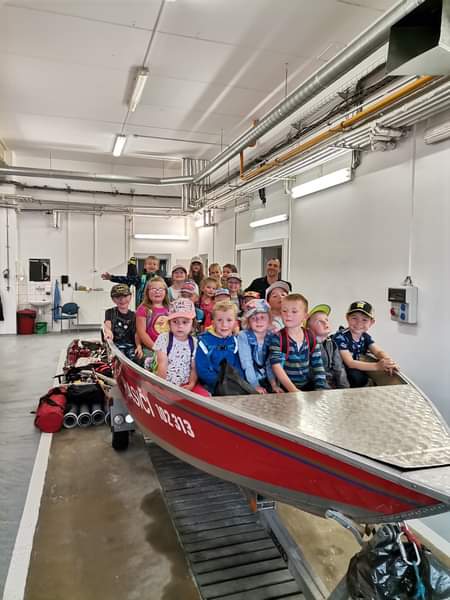 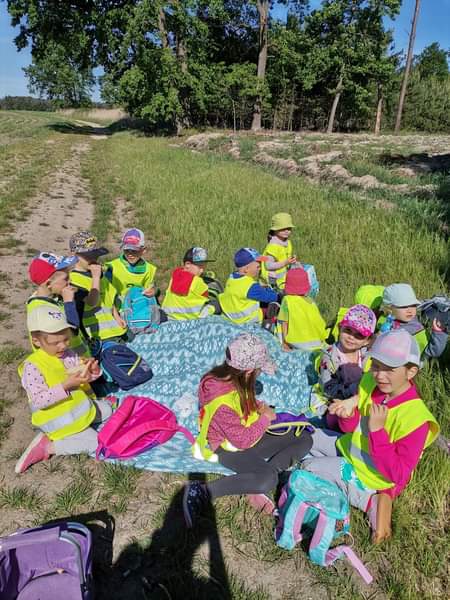 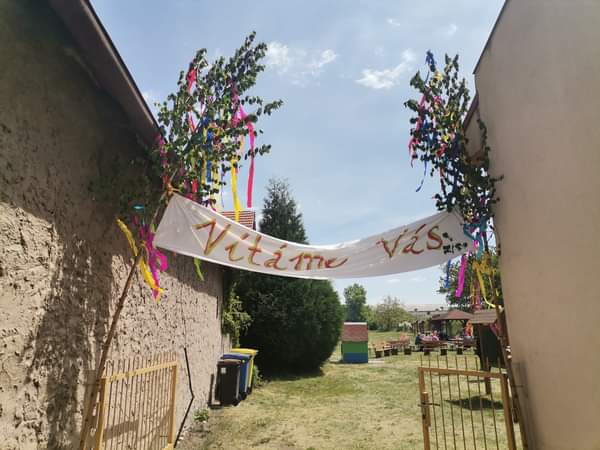 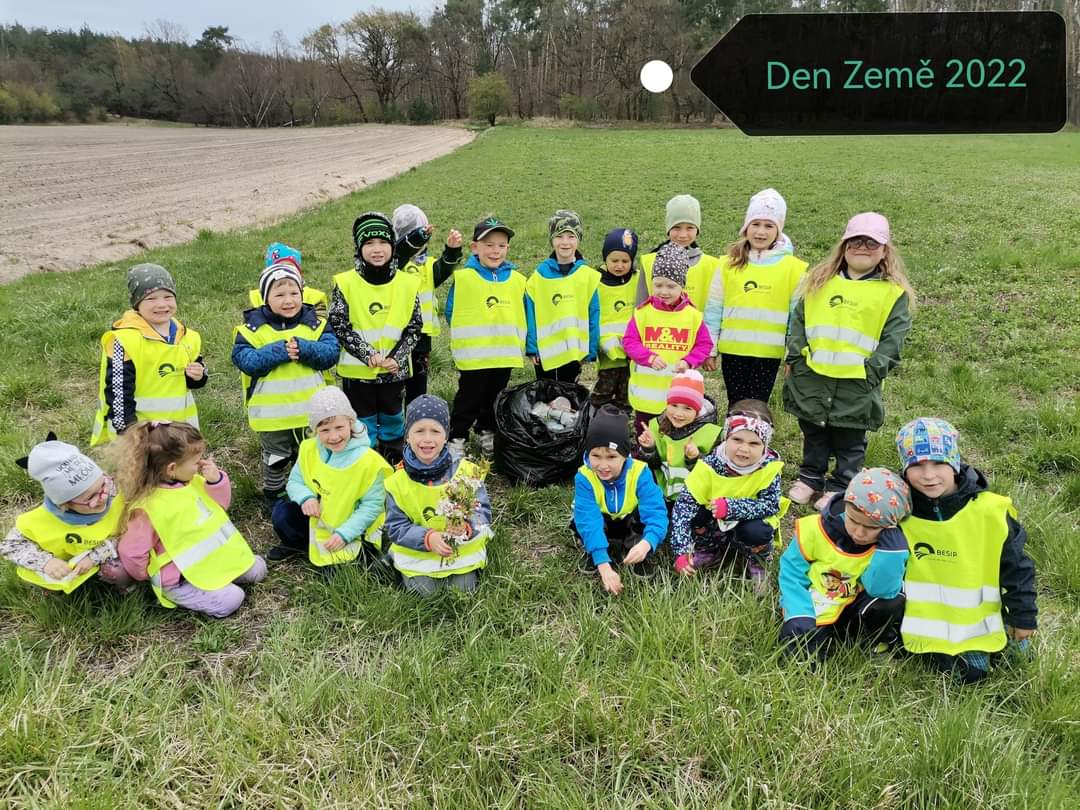  pracovnícik 31. 8. 2022fyzické osobypedagogičtí3nepedagogičtí2celkem5Pavla Staňkováředitelka školySPgŠFunkční studiumPavla MachkováučitelkaSPgŠPavla VenturováučitelkaSPgŠIrena Javůrkovávedoucí školní jídelnyIrena JavůrkovákuchařkaStanislava Novákováškolnice, uklízečkavěkdo 20 let21-30 let31-40 let41-50 let51-60 let61 a vícepočet001110ped. prac. celkemped. prac.s odbornoukvalifikacíped. prac. bez odborné kvalifikacepočet (fyz. osoby)k 31. 8. 2022          33             0Název organizacePředmět kontrolyVýsledek KontrolyObec OhařeKontrola hospodaření MŠ Ohařes příspěvky od obce za 2.pololetí 2021Finanční výbor shledal hospodaření s neinvestiční dotací od OÚ Ohaře bez zásad.Výnosy r. 20213 228 845,81Náklady r. 20213 228 159,06Hospodářský výsledek686,75